ПРАВИТЕЛЬСТВО СТАВРОПОЛЬСКОГО КРАЯРАСПОРЯЖЕНИЕот 6 июня 2022 г. N 251-рпО ПРЕДОСТАВЛЕНИИ В 2022 ГОДУ ЗА СЧЕТ СРЕДСТВ БЮДЖЕТАСТАВРОПОЛЬСКОГО КРАЯ СУБСИДИЙ НА ФИНАНСОВОЕ ОБЕСПЕЧЕНИЕЗАТРАТ НА ПОДДЕРЖКУ СОЦИАЛЬНО ОРИЕНТИРОВАННЫХ НЕКОММЕРЧЕСКИХОРГАНИЗАЦИЙ, РЕАЛИЗУЮЩИХ СОЦИАЛЬНЫЕ ПРОЕКТЫВ СТАВРОПОЛЬСКОМ КРАЕ1. В соответствии с Порядком определения объема и предоставления за счет средств бюджета Ставропольского края субсидий на финансовое обеспечение затрат на поддержку социально ориентированных некоммерческих организаций, реализующих социальные проекты в Ставропольском крае, утвержденным постановлением Правительства Ставропольского края от 10 февраля 2022 г. N 67-п, и на основании протокола заседания конкурсной комиссии по проведению конкурса заявок социально ориентированных некоммерческих организаций на право получения за счет средств бюджета Ставропольского края субсидий на финансовое обеспечение затрат на поддержку социально ориентированных некоммерческих организаций, реализующих социальные проекты в Ставропольском крае, от 05 мая 2022 г. N 2:1.1. Предоставить в 2022 году за счет средств бюджета Ставропольского края субсидии на финансовое обеспечение затрат на поддержку социально ориентированных некоммерческих организаций, реализующих социальные проекты в Ставропольском крае (далее - субсидия), социально ориентированным некоммерческим организациям - победителям конкурса заявок социально ориентированных некоммерческих организаций на право получения за счет средств бюджета Ставропольского края субсидий в размерах и по списку согласно приложению 1 к настоящему распоряжению.1.2. Отказать в предоставлении за счет средств бюджета Ставропольского края субсидий социально ориентированным некоммерческим организациям по списку согласно приложению 2 к настоящему распоряжению.2. Контроль за выполнением настоящего распоряжения возложить на заместителя председателя Правительства Ставропольского края, руководителя аппарата Правительства Ставропольского края Бабкина И.О. и заместителя председателя Правительства Ставропольского края - министра финансов Ставропольского края Калинченко Л.А.3. Настоящее распоряжение вступает в силу со дня его подписания.ГубернаторСтавропольского краяВ.В.ВЛАДИМИРОВПриложение 1к распоряжениюПравительства Ставропольского краяот 06 июня 2022 г. N 251-рпСПИСОКСОЦИАЛЬНО ОРИЕНТИРОВАННЫХ НЕКОММЕРЧЕСКИХОРГАНИЗАЦИЙ - ПОБЕДИТЕЛЕЙ КОНКУРСА ЗАЯВОК СОЦИАЛЬНООРИЕНТИРОВАННЫХ НЕКОММЕРЧЕСКИХ ОРГАНИЗАЦИЙ НА ПРАВОПОЛУЧЕНИЯ ЗА СЧЕТ СРЕДСТВ БЮДЖЕТА СТАВРОПОЛЬСКОГО КРАЯСУБСИДИЙ НА ФИНАНСОВОЕ ОБЕСПЕЧЕНИЕ ЗАТРАТ НА ПОДДЕРЖКУСОЦИАЛЬНО ОРИЕНТИРОВАННЫХ НЕКОММЕРЧЕСКИХ ОРГАНИЗАЦИЙ,РЕАЛИЗУЮЩИХ СОЦИАЛЬНЫЕ ПРОЕКТЫ В СТАВРОПОЛЬСКОМ КРАЕ,КОТОРЫМ ПРЕДОСТАВЛЯЮТСЯ В 2022 ГОДУ ЗА СЧЕТ СРЕДСТВ БЮДЖЕТАСТАВРОПОЛЬСКОГО КРАЯ СУБСИДИИ НА ФИНАНСОВОЕ ОБЕСПЕЧЕНИЕЗАТРАТ НА ПОДДЕРЖКУ СОЦИАЛЬНО ОРИЕНТИРОВАННЫХ НЕКОММЕРЧЕСКИХОРГАНИЗАЦИЙ, РЕАЛИЗУЮЩИХ СОЦИАЛЬНЫЕ ПРОЕКТЫВ СТАВРОПОЛЬСКОМ КРАЕ, И РАЗМЕРЫ ПРЕДОСТАВЛЯЕМЫХ ИМ СУБСИДИЙ--------------------------------<*> Наименование социально ориентированной некоммерческой организации - победителя конкурса указано в соответствии с уставом и иными учредительными документами социально ориентированной некоммерческой организации - победителя конкурса.<**> Под Фондом в настоящих Списке и Размерах понимается Фонд-оператор президентских грантов по развитию гражданского общества.Приложение 2к распоряжениюПравительства Ставропольского краяот 06 июня 2022 г. N 251-рпСПИСОКСОЦИАЛЬНО ОРИЕНТИРОВАННЫХ НЕКОММЕРЧЕСКИХ ОРГАНИЗАЦИЙ,КОТОРЫМ ОТКАЗАНО В ПРЕДОСТАВЛЕНИИ ЗА СЧЕТ СРЕДСТВ БЮДЖЕТАСТАВРОПОЛЬСКОГО КРАЯ СУБСИДИЙ НА ФИНАНСОВОЕ ОБЕСПЕЧЕНИЕЗАТРАТ НА ПОДДЕРЖКУ СОЦИАЛЬНО ОРИЕНТИРОВАННЫХ НЕКОММЕРЧЕСКИХОРГАНИЗАЦИЙ, РЕАЛИЗУЮЩИХ СОЦИАЛЬНЫЕ ПРОЕКТЫВ СТАВРОПОЛЬСКОМ КРАЕ--------------------------------<*> Наименование социально ориентированной некоммерческой организации указано в соответствии с уставом и иными учредительными документами социально ориентированной некоммерческой организации.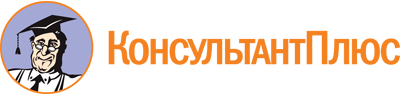 Распоряжение Правительства Ставропольского края от 06.06.2022 N 251-рп
"О предоставлении в 2022 году за счет средств бюджета Ставропольского края субсидий на финансовое обеспечение затрат на поддержку социально ориентированных некоммерческих организаций, реализующих социальные проекты в Ставропольском крае"
(вместе со "Списком социально ориентированных некоммерческих организаций - победителей конкурса заявок социально ориентированных некоммерческих организаций на право получения за счет средств бюджета Ставропольского края субсидий на финансовое обеспечение затрат на поддержку социально ориентированных некоммерческих организаций, реализующих социальные проекты в Ставропольском крае, которым предоставляются в 2022 году за счет средств бюджета Ставропольского края субсидии на финансовое обеспечение затрат на поддержку социально ориентированных некоммерческих организаций, реализующих социальные проекты в Ставропольском крае, и размеры предоставляемых им субсидии", "Списком социально ориентированных некоммерческих организаций, которым отказано в предоставлении за счет средств бюджета Ставропольского края субсидий на финансовое обеспечение затрат на поддержку социально ориентированных некоммерческих организаций, реализующих социальные проекты в Ставропольском крае")Документ предоставлен КонсультантПлюс

www.consultant.ru

Дата сохранения: 10.11.2022
 N п/пНаименование социально ориентированной некоммерческой организации - победителя конкурса <*>Размер субсидии (рублей)Размер субсидии (рублей)N п/пНаименование социально ориентированной некоммерческой организации - победителя конкурса <*>всегов том числе за счет средств Фонда <**>12341.Общественная организация Армянская национально-культурная автономия "НАИРИ" г. Ставрополя908006,00330150,982.Общественная организация "Ставропольская краевая федерация альпинизма"150000,5054540,183.Ставропольская краевая молодежная культурно-патриотическая общественная организация "ПАТРИОТ"3674000,001335866,404.Ставропольская Региональная Общественная Организация Поисковый отряд "Боевая слава"1352760,00491863,545.Частное профессиональное образовательное учреждение "Светлоградский многопрофильный колледж"377150,00137131,746.Ставропольская краевая общественная организация "Союз активной молодежи "Самовыражение"3430864,141247462,207.Ставропольская городская общественная организация инвалидов "Вольница"1236487,00449586,678.Автономная некоммерческая организация "Медико-психологический центр "Душевный АРТ"1095429,00398297,989.Региональная спортивная общественная организация "Федерация Армейского Рукопашного Боя Ставропольского края"1499100,00545072,7610.Ставропольская региональная общественная организация "Военно-патриотический клуб "РУССКИЕ ВИТЯЗИ"862794,00313711,9011.Ставропольское региональное отделение Общероссийской общественной организации "Ассоциация юристов России"522000,00189799,2012.Ставропольское региональное отделение Общероссийской общественной организации "ДЕТИ ВОЙНЫ"1010960,00367585,0613.Местная религиозная организация православного Прихода храма Преображения Господня г. Ставрополя Ставропольской и Невинномысской Епархии Русской Православной Церкви (Московский Патриархат)2919255,001061441,1214.Ставропольское региональное отделение Межрегионального общественного учреждения "Центр реабилитации и интеграции инвалидов войны"600178,00218224,7215.Автономная некоммерческая организация по работе с молодежными проектами "Институт социально-креативного развития актива"1725679,00627456,8816.Религиозная организация "Ставропольская и Невинномысская Епархия Русской Православной Церкви (Московский Патриархат)"822417,00299030,8217.Автономная некоммерческая организация "Центр развития и поддержки социальных и общественных инициатив "Социальное партнерство"956131,60347649,4518.Михайловская городская волонтерская социально-культурная общественная организация "Гармония"841671,00306031,5819.Автономная некоммерческая организация "Центр творческих инициатив "Крыша"1601276,25582224,0420.Межрегиональная общественная организация "Здоровое поколение Кавказа"3782450,001375298,8221.Ставропольская краевая общественная организация защиты прав граждан и потребителей1146308,00416797,5922.Ставропольская региональная общественная организация развития интеллектуальной и творческой деятельности "Клуб интеллектуального творчества "Понедельник"996044,00362161,6023.Благотворительный фонд содействия реабилитации наркозависимых "Остров"2632260,00957089,7424.Автономная некоммерческая организация "Культурно-просветительский центр "Свет Надежды"453151,00164765,70Итого34596371,4912579240,67N п/пНаименование социально ориентированной некоммерческой организации <*>1.Автономная некоммерческая организация центр реабилитации детей и взрослых "Счастье в ладошках"2.Общественная организация Ставропольского края "Центр продвижения культуры, спорта и туризма"3.Региональная общественная организация "Институт регионального развития и поддержки местных инициатив" Ставропольского края4.Автономная некоммерческая организация "Центр межрегионального и международного сотрудничества "Северный Кавказ"5.Ставропольская краевая общественная организация "Карачаевский культурный центр "Алан"6.Ставропольская краевая общественная детская организация "Пионеры Ставропольского края"7.Автономная некоммерческая организация Ресурсный центр общественной заботы "ПОДДЕРЖКА"8.Пятигорская городская общественная организация родителей детей-инвалидов и инвалидов с детства "Тепло сердец"